pebernødder275 g hvedemel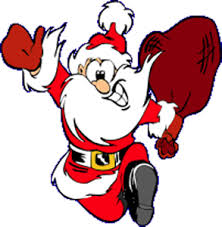 125 g sukker125 g smør evt. røre margarine50 g æg 1 stk.½ tsk. ingefær¾ tsk. kardemomme½ tsk. Kanel¼ tsk. Stødt hvid peber1 tsk. bagepulverRør sukker og smør sammen. Tilsæt æg lidt efter lidt, sigt mel og krydderierne og bland det sammen til en ensartet dej. Må ikke køres for meget skal kun lige køres sammen.Bage tem. 200 grader i ca 6-8 min. 